Familjedag på Borås Djurpark!Familjedag på Borås Djurpark!LO Västsverige välkomnar LO-förbundens medlemmar till en familjedag på Borås djurpark den 7 september! 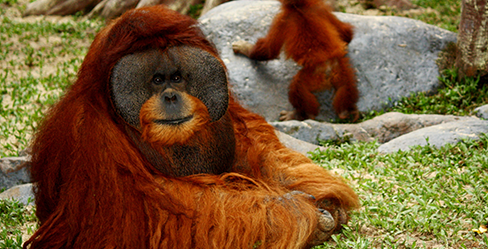 Häng med oss till en heldag på Borås djurpark! Vi bjuder på rabatterat inträde för alla medlemmar i LO-förbund samt deras familjer. 50 kr för alla över fyra år, yngre barn går in gratis. Inne i parken träffar ni oss från LO och era förbund!Biljetterna köps utanför entrén den 7 september. Öppettider: 10:00-16:00.Frågor och svar:F: Hur får man en biljett?
S: Man går till LO-tältet som kommer att finnas utanför entrén den 7 september. Där anmäler man sig och sin familj, samt uppger vilket förbund man kommer ifrån och så får man biljett/er.F: Måste man ha med sig sitt medlemskort?
S: Nej.F: Hur definierar ni familj?
S: Din närmaste familj (vi kommer inte neka mormor att komma in).F: Ordnar ni transport till djurparken?
S: Nej.F: Kan biljetterna ta slut?
S: Enligt vår bedömning kommer de att räcka. Men om parken sätter stopp pga för många besökare så respekterar vi det så klart.För mer information kontakta Pernilla Kopp (boras@lofacken.com) eller Martin Karlsson (martin.karlsson@lo.se)